	INCLUSIONS AL MODEL 111	RETENCIONS I INGRESSOS A COMPTE 	Tipus: professionals, notaris, autònoms, 	agraris, reg. Mercantil, etc.1T TRIMESTRE 2021NOTA: * Abans del dia 09 d’abril de 2021 ha d’estar entregat a l’assessoria Nº EMP.NOM EMPRESA CIFTIPUS PROFESSIONALTIPUS PROFESSIONALCIF PERCEP.CIF PERCEP.COGNOMS I NOMCOGNOMS I NOMCOGNOMS I NOMDOMICILIDOMICILIDOMICILIC.PLOCALITATBASE%    1%, 2%, 15%, 19%%    1%, 2%, 15%, 19%%    1%, 2%, 15%, 19%RETENCIÓTIPUS PROFESSIONALTIPUS PROFESSIONALCIF PERCEP.CIF PERCEP.COGNOMS I NOMCOGNOMS I NOMCOGNOMS I NOMDOMICILIDOMICILIDOMICILIC.PLOCALITATBASE%    1%, 2%, 15%, 19%%    1%, 2%, 15%, 19%%    1%, 2%, 15%, 19%RETENCIÓTIPUS PROFESSIONALTIPUS PROFESSIONALCIF PERCEP.CIF PERCEP.COGNOMS I NOMCOGNOMS I NOMCOGNOMS I NOMDOMICILIDOMICILIDOMICILIC.PLOCALITATBASE%    1%, 2%, 9%, 21%%    1%, 2%, 9%, 21%%    1%, 2%, 9%, 21%RETENCIÓTIPUS PROFESSIONALTIPUS PROFESSIONALCIF PERCEP.CIF PERCEP.COGNOMS I NOMCOGNOMS I NOMCOGNOMS I NOMDOMICILIDOMICILIDOMICILIC.PLOCALITATBASE%    1%, 2%, 9%, 21%%    1%, 2%, 9%, 21%%    1%, 2%, 9%, 21%RETENCIÓ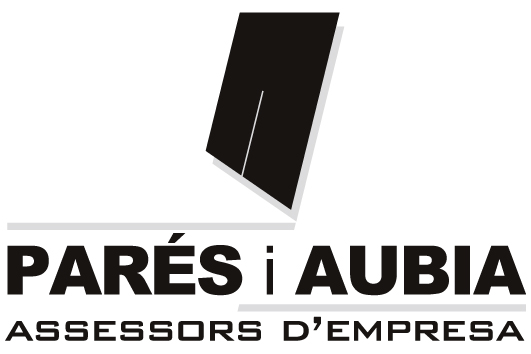 